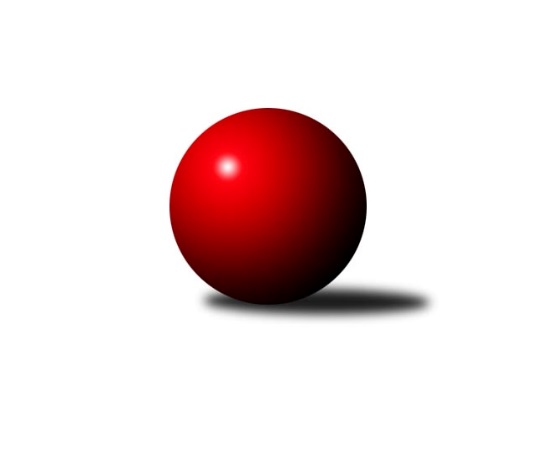 Č.6Ročník 2018/2019	23.5.2024 1.KLD D 2018/2019Statistika 6. kolaTabulka družstev:		družstvo	záp	výh	rem	proh	skore	sety	průměr	body	plné	dorážka	chyby	1.	TJ Lokomotiva Česká Třebová	5	3	1	1	12.0 : 8.0 	(34.0 : 26.0)	1520	7	1043	477	26	2.	SKK Primátor Náchod B	5	2	2	1	12.0 : 8.0 	(37.0 : 23.0)	1521	6	1047	474	25.2	3.	TJ Horní Benešov A	5	2	2	1	11.0 : 9.0 	(33.5 : 26.5)	1500	6	1031	468	25.8	4.	KK Zábřeh	4	2	0	2	8.0 : 8.0 	(21.5 : 26.5)	1480	4	1040	441	30.5	5.	TJ Jiskra Hylváty	5	0	1	4	5.0 : 15.0 	(18.0 : 42.0)	1389	1	975	415	41Tabulka doma:		družstvo	záp	výh	rem	proh	skore	sety	průměr	body	maximum	minimum	1.	SKK Primátor Náchod B	2	1	1	0	6.0 : 2.0 	(16.0 : 8.0)	1510	3	1529	1491	2.	TJ Lokomotiva Česká Třebová	2	1	1	0	5.0 : 3.0 	(14.0 : 10.0)	1568	3	1568	1567	3.	TJ Horní Benešov A	3	1	1	1	6.0 : 6.0 	(19.5 : 16.5)	1482	3	1513	1465	4.	KK Zábřeh	2	1	0	1	4.0 : 4.0 	(10.0 : 14.0)	1480	2	1522	1438	5.	TJ Jiskra Hylváty	3	0	0	3	2.0 : 10.0 	(9.5 : 26.5)	1448	0	1474	1428Tabulka venku:		družstvo	záp	výh	rem	proh	skore	sety	průměr	body	maximum	minimum	1.	TJ Lokomotiva Česká Třebová	3	2	0	1	7.0 : 5.0 	(20.0 : 16.0)	1504	4	1581	1444	2.	TJ Horní Benešov A	2	1	1	0	5.0 : 3.0 	(14.0 : 10.0)	1509	3	1537	1480	3.	SKK Primátor Náchod B	3	1	1	1	6.0 : 6.0 	(21.0 : 15.0)	1524	3	1557	1493	4.	KK Zábřeh	2	1	0	1	4.0 : 4.0 	(11.5 : 12.5)	1481	2	1499	1462	5.	TJ Jiskra Hylváty	2	0	1	1	3.0 : 5.0 	(8.5 : 15.5)	1360	1	1408	1312Tabulka podzimní části:		družstvo	záp	výh	rem	proh	skore	sety	průměr	body	doma	venku	1.	TJ Lokomotiva Česká Třebová	5	3	1	1	12.0 : 8.0 	(34.0 : 26.0)	1520	7 	1 	1 	0 	2 	0 	1	2.	SKK Primátor Náchod B	5	2	2	1	12.0 : 8.0 	(37.0 : 23.0)	1521	6 	1 	1 	0 	1 	1 	1	3.	TJ Horní Benešov A	5	2	2	1	11.0 : 9.0 	(33.5 : 26.5)	1500	6 	1 	1 	1 	1 	1 	0	4.	KK Zábřeh	4	2	0	2	8.0 : 8.0 	(21.5 : 26.5)	1480	4 	1 	0 	1 	1 	0 	1	5.	TJ Jiskra Hylváty	5	0	1	4	5.0 : 15.0 	(18.0 : 42.0)	1389	1 	0 	0 	3 	0 	1 	1Tabulka jarní části:		družstvo	záp	výh	rem	proh	skore	sety	průměr	body	doma	venku	1.	TJ Horní Benešov A	0	0	0	0	0.0 : 0.0 	(0.0 : 0.0)	0	0 	0 	0 	0 	0 	0 	0 	2.	SKK Primátor Náchod B	0	0	0	0	0.0 : 0.0 	(0.0 : 0.0)	0	0 	0 	0 	0 	0 	0 	0 	3.	TJ Jiskra Hylváty	0	0	0	0	0.0 : 0.0 	(0.0 : 0.0)	0	0 	0 	0 	0 	0 	0 	0 	4.	KK Zábřeh	0	0	0	0	0.0 : 0.0 	(0.0 : 0.0)	0	0 	0 	0 	0 	0 	0 	0 	5.	TJ Lokomotiva Česká Třebová	0	0	0	0	0.0 : 0.0 	(0.0 : 0.0)	0	0 	0 	0 	0 	0 	0 	0 Zisk bodů pro družstvo:		jméno hráče	družstvo	body	zápasy	v %	dílčí body	sety	v %	1.	Jakub Sokol 	TJ Lokomotiva Česká Třebová 	4	/	4	(100%)	13	/	16	(81%)	2.	Lucie Mikesková 	TJ Horní Benešov A 	4	/	5	(80%)	14	/	20	(70%)	3.	Barbora Bártková 	TJ Horní Benešov A 	4	/	5	(80%)	13	/	20	(65%)	4.	Barbora Lokvencová 	SKK Primátor Náchod B 	3	/	4	(75%)	12	/	16	(75%)	5.	Martin Vološčuk 	KK Zábřeh 	3	/	4	(75%)	10	/	16	(63%)	6.	Veronika Kábrtová 	SKK Primátor Náchod B 	3	/	5	(60%)	13	/	20	(65%)	7.	Matěj Mach 	TJ Jiskra Hylváty 	3	/	5	(60%)	8	/	20	(40%)	8.	Michaela Dušková 	SKK Primátor Náchod B 	2	/	3	(67%)	7	/	12	(58%)	9.	Adam Mísař 	TJ Lokomotiva Česká Třebová 	2	/	4	(50%)	10	/	16	(63%)	10.	Tomáš Skala 	TJ Jiskra Hylváty 	2	/	5	(40%)	7	/	20	(35%)	11.	Lukáš Krejčí 	KK Zábřeh 	1	/	1	(100%)	2	/	4	(50%)	12.	Miloslav Hýbl 	TJ Lokomotiva Česká Třebová 	1	/	2	(50%)	4	/	8	(50%)	13.	Lukáš Umlauf 	TJ Lokomotiva Česká Třebová 	1	/	3	(33%)	4	/	12	(33%)	14.	Valerie Langerová 	KK Zábřeh 	1	/	3	(33%)	2	/	12	(17%)	15.	Tomáš Ondráček 	KK Zábřeh 	1	/	4	(25%)	7.5	/	16	(47%)	16.	Vendula Žižková 	TJ Horní Benešov A 	1	/	5	(20%)	6.5	/	20	(33%)	17.	Jan Gintar 	SKK Primátor Náchod B 	0	/	1	(0%)	2	/	4	(50%)	18.	Martin Bryška 	TJ Jiskra Hylváty 	0	/	1	(0%)	1	/	4	(25%)	19.	Martin Hanuš 	SKK Primátor Náchod B 	0	/	1	(0%)	1	/	4	(25%)	20.	Kryštof Vavřín 	TJ Jiskra Hylváty 	0	/	1	(0%)	0	/	4	(0%)Průměry na kuželnách:		kuželna	průměr	plné	dorážka	chyby	výkon na hráče	1.	TJ Lokomotiva Česká Třebová, 1-4	1533	1049	484	26.0	(511.2)	2.	Hylváty, 1-2	1497	1039	457	31.3	(499.0)	3.	KK Zábřeh, 1-4	1483	1029	454	29.5	(494.4)	4.	 Horní Benešov, 1-4	1477	1014	463	28.7	(492.4)	5.	SKK Nachod, 1-4	1444	1002	442	32.5	(481.3)Nejlepší výkony na kuželnách:TJ Lokomotiva Česká Třebová, 1-4TJ Lokomotiva Česká Třebová	1568	3. kolo	Jakub Sokol 	TJ Lokomotiva Česká Třebová	565	1. koloTJ Lokomotiva Česká Třebová	1567	1. kolo	Jakub Sokol 	TJ Lokomotiva Česká Třebová	542	3. koloTJ Horní Benešov A	1537	1. kolo	Barbora Bártková 	TJ Horní Benešov A	540	1. koloKK Zábřeh	1462	3. kolo	Lucie Mikesková 	TJ Horní Benešov A	520	1. kolo		. kolo	Adam Mísař 	TJ Lokomotiva Česká Třebová	516	3. kolo		. kolo	Martin Vološčuk 	KK Zábřeh	511	3. kolo		. kolo	Miloslav Hýbl 	TJ Lokomotiva Česká Třebová	510	3. kolo		. kolo	Adam Mísař 	TJ Lokomotiva Česká Třebová	503	1. kolo		. kolo	Miloslav Hýbl 	TJ Lokomotiva Česká Třebová	499	1. kolo		. kolo	Valerie Langerová 	KK Zábřeh	490	3. koloHylváty, 1-2TJ Lokomotiva Česká Třebová	1581	2. kolo	Veronika Kábrtová 	SKK Primátor Náchod B	583	6. koloSKK Primátor Náchod B	1557	6. kolo	Jakub Sokol 	TJ Lokomotiva Česká Třebová	560	2. koloKK Zábřeh	1499	5. kolo	Lukáš Krejčí 	KK Zábřeh	530	5. koloTJ Jiskra Hylváty	1474	2. kolo	Tomáš Skala 	TJ Jiskra Hylváty	522	2. koloTJ Jiskra Hylváty	1443	5. kolo	Miloslav Hýbl 	TJ Lokomotiva Česká Třebová	519	2. koloTJ Jiskra Hylváty	1428	6. kolo	Matěj Mach 	TJ Jiskra Hylváty	513	2. kolo		. kolo	Tomáš Skala 	TJ Jiskra Hylváty	511	6. kolo		. kolo	Tomáš Skala 	TJ Jiskra Hylváty	509	5. kolo		. kolo	Barbora Lokvencová 	SKK Primátor Náchod B	508	6. kolo		. kolo	Matěj Mach 	TJ Jiskra Hylváty	505	5. koloKK Zábřeh, 1-4KK Zábřeh	1522	2. kolo	Martin Vološčuk 	KK Zábřeh	559	2. koloSKK Primátor Náchod B	1493	2. kolo	Lucie Mikesková 	TJ Horní Benešov A	516	4. koloTJ Horní Benešov A	1480	4. kolo	Veronika Kábrtová 	SKK Primátor Náchod B	513	2. koloKK Zábřeh	1438	4. kolo	Barbora Bártková 	TJ Horní Benešov A	512	4. kolo		. kolo	Martin Vološčuk 	KK Zábřeh	511	4. kolo		. kolo	Barbora Lokvencová 	SKK Primátor Náchod B	506	2. kolo		. kolo	Tomáš Ondráček 	KK Zábřeh	495	4. kolo		. kolo	Valerie Langerová 	KK Zábřeh	485	2. kolo		. kolo	Tomáš Ondráček 	KK Zábřeh	478	2. kolo		. kolo	Martin Hanuš 	SKK Primátor Náchod B	474	2. kolo Horní Benešov, 1-4SKK Primátor Náchod B	1522	5. kolo	Barbora Bártková 	TJ Horní Benešov A	535	3. koloTJ Horní Benešov A	1513	3. kolo	Veronika Kábrtová 	SKK Primátor Náchod B	527	5. koloTJ Lokomotiva Česká Třebová	1488	6. kolo	Jakub Sokol 	TJ Lokomotiva Česká Třebová	526	6. koloTJ Horní Benešov A	1468	6. kolo	Barbora Bártková 	TJ Horní Benešov A	524	6. koloTJ Horní Benešov A	1465	5. kolo	Barbora Bártková 	TJ Horní Benešov A	518	5. koloTJ Jiskra Hylváty	1408	3. kolo	Lucie Mikesková 	TJ Horní Benešov A	515	3. kolo		. kolo	Adam Mísař 	TJ Lokomotiva Česká Třebová	515	6. kolo		. kolo	Lucie Mikesková 	TJ Horní Benešov A	513	6. kolo		. kolo	Michaela Dušková 	SKK Primátor Náchod B	510	5. kolo		. kolo	Tomáš Skala 	TJ Jiskra Hylváty	501	3. koloSKK Nachod, 1-4SKK Primátor Náchod B	1529	4. kolo	Veronika Kábrtová 	SKK Primátor Náchod B	572	4. koloSKK Primátor Náchod B	1491	1. kolo	Miloslav Hýbl 	TJ Lokomotiva Česká Třebová	519	4. koloTJ Lokomotiva Česká Třebová	1444	4. kolo	Michaela Dušková 	SKK Primátor Náchod B	511	4. koloTJ Jiskra Hylváty	1312	1. kolo	Tomáš Skala 	TJ Jiskra Hylváty	509	1. kolo		. kolo	Barbora Lokvencová 	SKK Primátor Náchod B	502	1. kolo		. kolo	Veronika Kábrtová 	SKK Primátor Náchod B	501	1. kolo		. kolo	Adam Mísař 	TJ Lokomotiva Česká Třebová	499	4. kolo		. kolo	Matěj Mach 	TJ Jiskra Hylváty	493	1. kolo		. kolo	Jan Gintar 	SKK Primátor Náchod B	488	1. kolo		. kolo	Barbora Lokvencová 	SKK Primátor Náchod B	446	4. koloČetnost výsledků:	4.0 : 0.0	1x	3.0 : 1.0	3x	2.0 : 2.0	3x	1.0 : 3.0	4x	0.0 : 4.0	1x